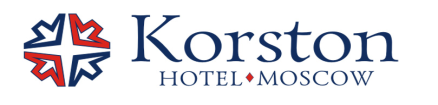 Меню фуршета №2 890 руб.РУЛЕТИКИ ИЗ ВЕТЧ. С СЫРОМ 1/20ПИРОЖОК С КАПУСТОЙ 1/45ПИРОЖОК С ГРИБАМИ 1/45АССОРТИ СВЕЖИХ ОВОЩЕЙ 1/100САЛАТ ГРЕЧЕСКИЙ 1/100ЦК Шашлык из курицы п/ф 1/100КАРТОФЕЛЬ ФРИ 1/150ХЛЕБНАЯ КОРЗИНА 1/150